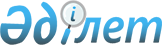 О признании утратившими силу некоторых постановлений акимата Жаксынского районаПостановление акимата Жаксынского района Акмолинской области от 16 февраля 2016 года № а-1/34      В соответствии с подпунктом 4) пункта 2 статьи 40 Закона Республики Казахстан от 24 марта 1998 года "О нормативных правовых актах" акимат Жаксынского района ПОСТАНОВЛЯЕТ:

      1. Признать утратившими силу следующие постановления акимата Жаксынского района:

      постановление акимата Жаксынского района от 5 марта 2013 года № а-1/84 "Об установлении квоты рабочих мест для инвалидов (зарегистрировано в Реестре государственной регистрации нормативных правовых актов под номером 3696, опубликовано 12 апреля 2013 года в газете "Жаксынский вестник");

      постановление акимата Жаксынского района от 10 сентября 2013 года № а-8/311 "О внесении изменения в постановление акимата Жаксынского района от 5 марта 2013 года № а-1/84 "Об установлении квоты рабочих мест для инвалидов" (зарегистрировано в Реестре государственной регистрации нормативных правовых актов под номером 3822, опубликовано 11 октября 2013 года в газете "Жаксынский вестник").

      2. Контроль за исполнением настоящего постановления возложить на заместителя акима района Сейдахметову Л.Ш.

      3. Настоящее постановление вводится в действие со дня подписания.


					© 2012. РГП на ПХВ «Институт законодательства и правовой информации Республики Казахстан» Министерства юстиции Республики Казахстан
				
      Аким района 

К.Суюндиков
